تقديم طلب ادخل جميع البيانات المطلوبة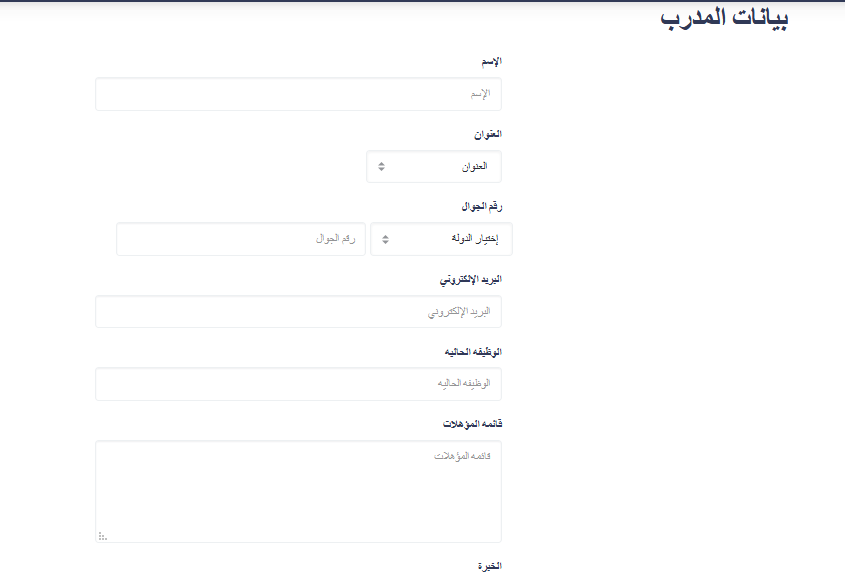 اضغط على تسجيل حساب جديد لارسال طلبكسيصلك على البريد الالكتروني رسالة تأكد اتمام العمليةوضع كلمة المرور الخاصة بحسابكبعد الموافقة على طلبك سيتم ارسال رسالة عبر البريد الالكتروني لك لاكمال خطوات انشاء الحسابقم بانشاء كلمة المرور الخاصة بحسابك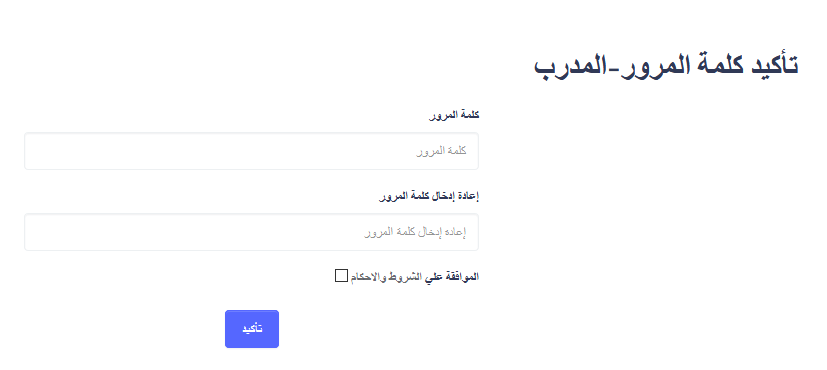 تسجيل الدخول ادخل البيانات المطلوبة 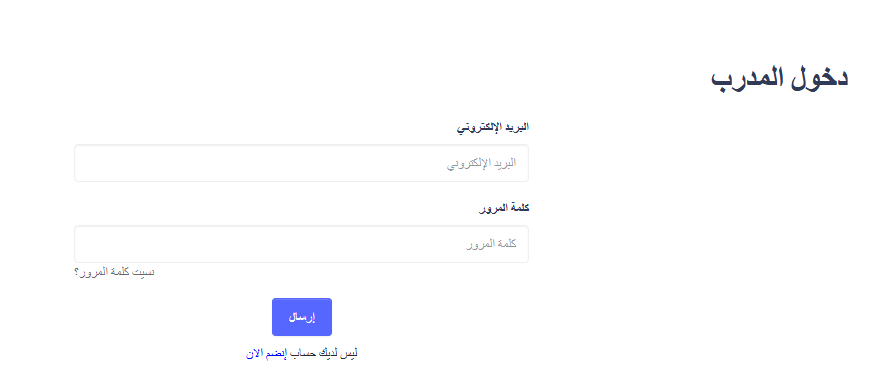 سيتم ارسال رسالة على رقم هاتفك بها رقم التأكيدادخل رقم التأكيد 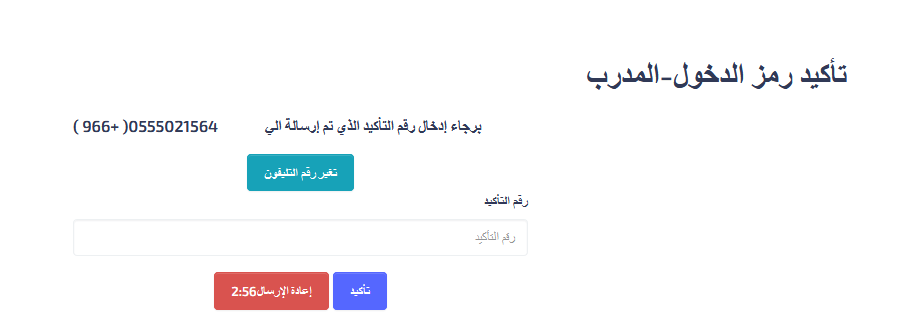 تعديل معلوماتكاختر ما تريد تعديله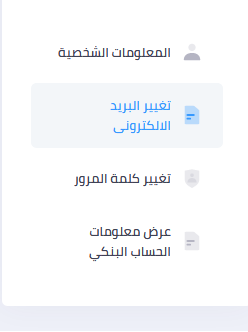  تعديل المعلومات الشخصية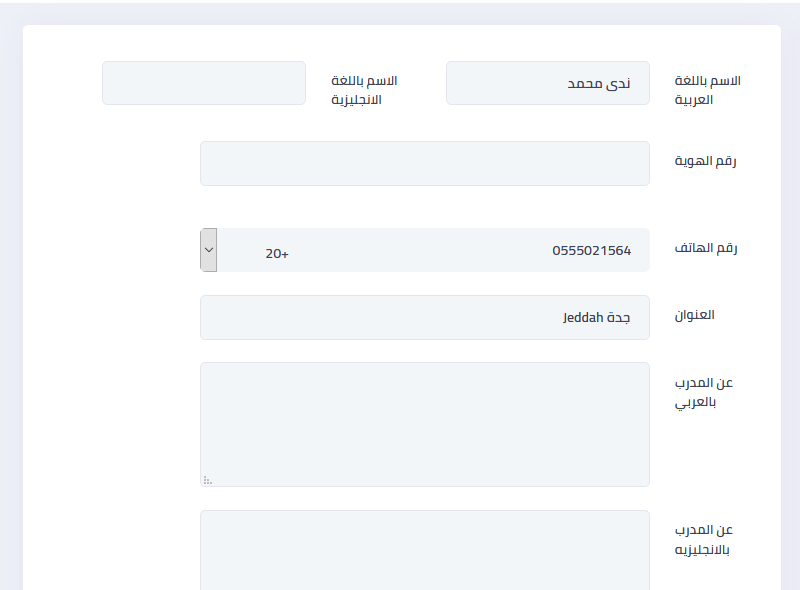 قم بادخال معلوماتك ثم الضغط على حفظ لتعديلها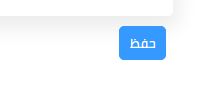 تعديل البريد  الالكتروني ادخل البريد الالكتروني الجديد و اضغط على حفظ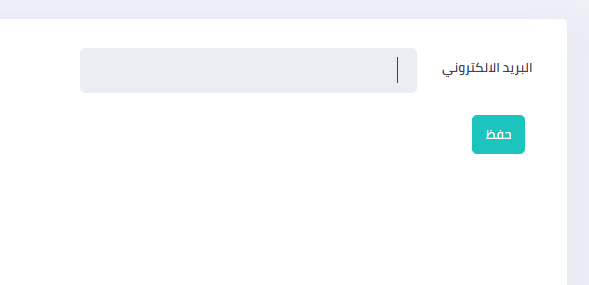 لتأكيد البريد الالكتروني ادخل الرقم الذي تم ارساله على البريد الالكتروني و اضغط حفظتغير كلمة المروراختر تغير كلمة المرور من القائمة الموضحة سابقاو قم بادخال البيانات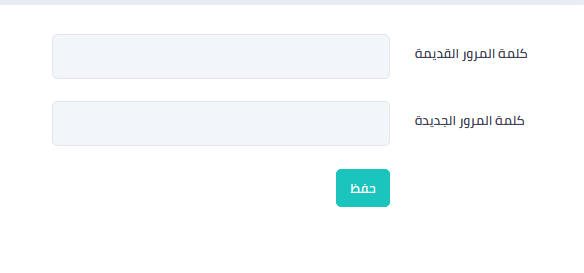 اظهار معلومات الحساب البنكيلعرض معلومات حسابك البنكي اختر عرض معلومات الحساب البنكي من القائمة الموضحة سابقاستظهر لك المعلومات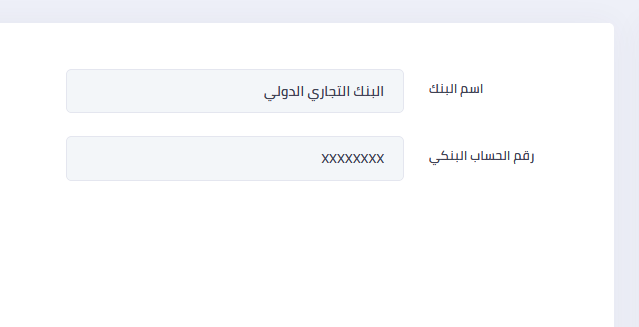 اظهار الدورات التدريبية الخاصة بك اختر الدورات من القائمة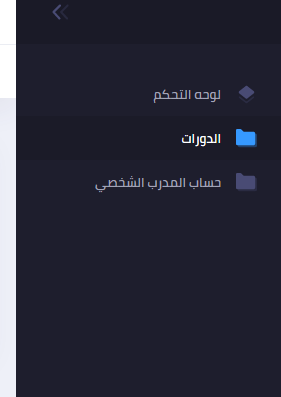 ستظهر لك قائمة بجميع الدورات التدريبية التى قمت بتدريسها مع تاريخ ابتدائها الميلادى و الهجريبامكانك البحث فى هذه القائمة بالدورة التدريبية او بتصنيف الدورات التدريبية 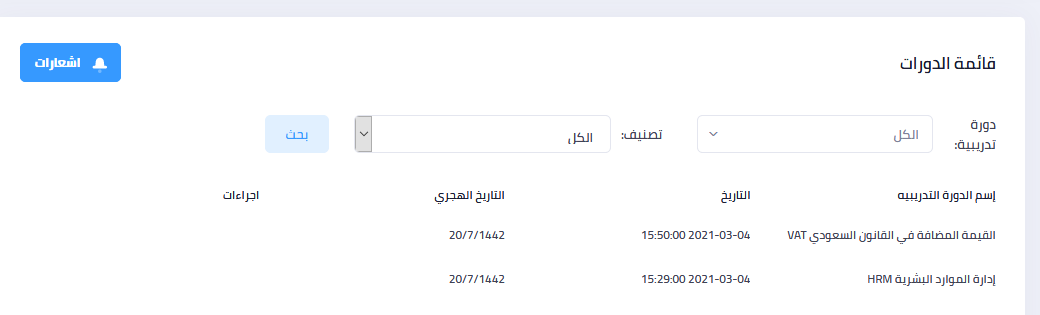 تقيم دورة تدريبيةاضغط على الرمز الموضح عند الدورة التدريبية التى تريد تقيمها 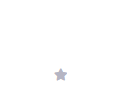 ستظهر لك الشاشة التالية 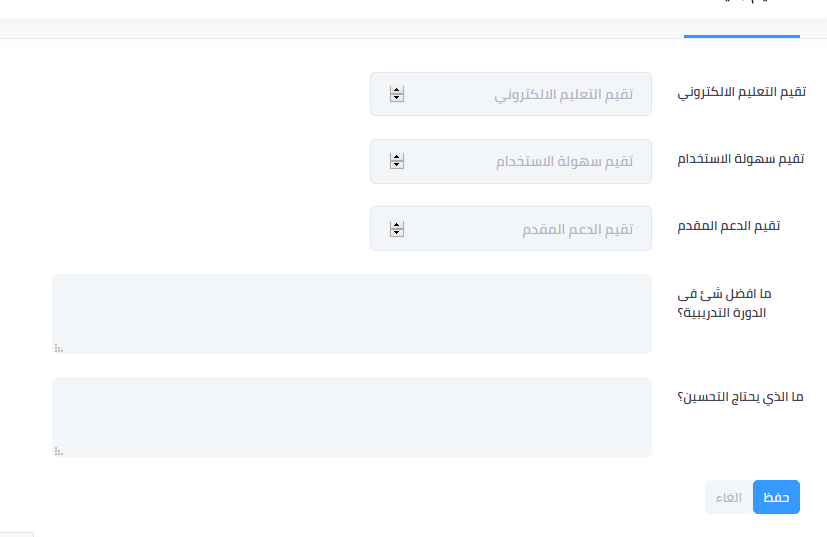 قم بادخال البيانات المطلوبةو اضغط على حفظالاشعارات للطلابقائمة الاشعاراتاضغط على  اشعارات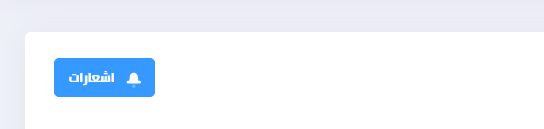 ستظهر لك جميع الاشعارات التى قمت بارسالها و الدورة التدريبية الخاصة بها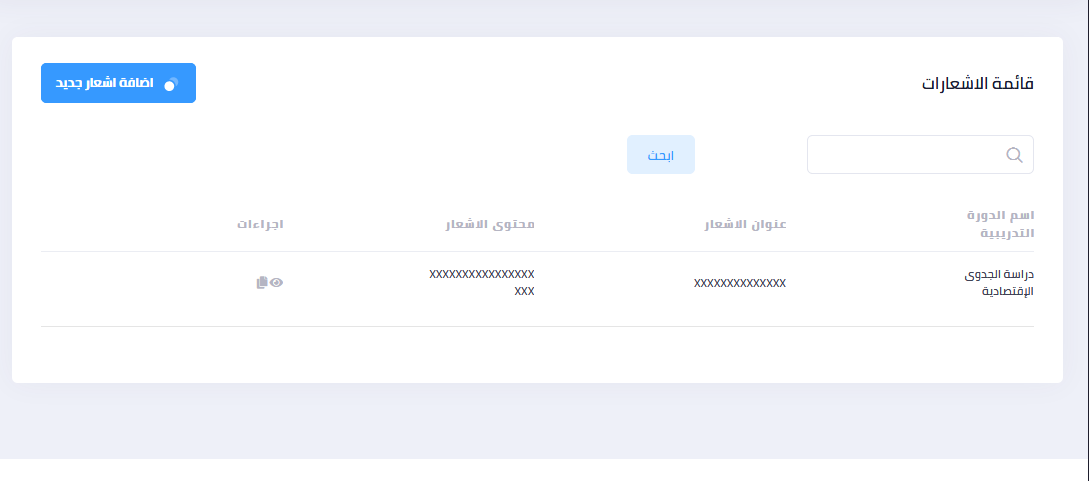 بامكانك البحث فى القائمة بأى كلمةانشاء اشعار جديداضغط على اضافة اشعار جديد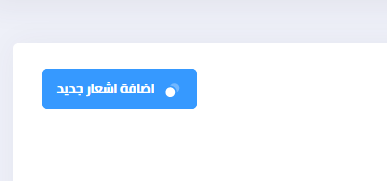 قم بادخال المعلومات المطلوبة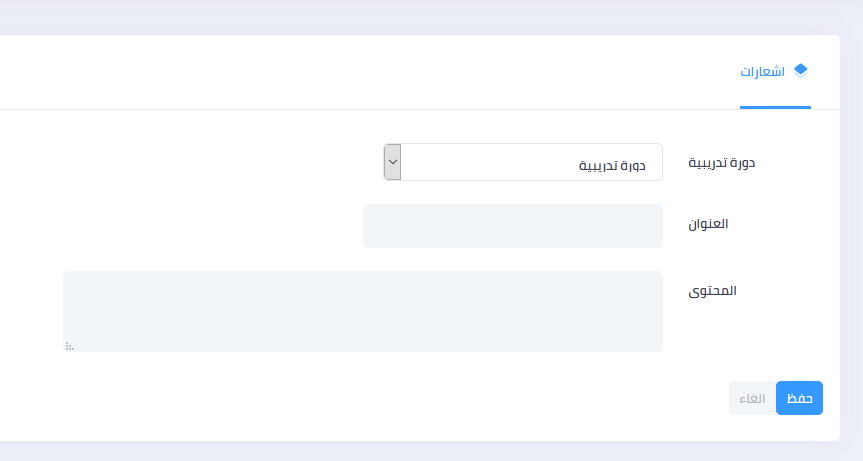 و اضغط على حفظعرض الاشعاراضغط على الرمز الموضح لعرض معلومات الاشعار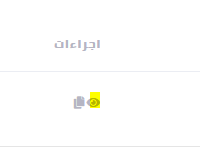 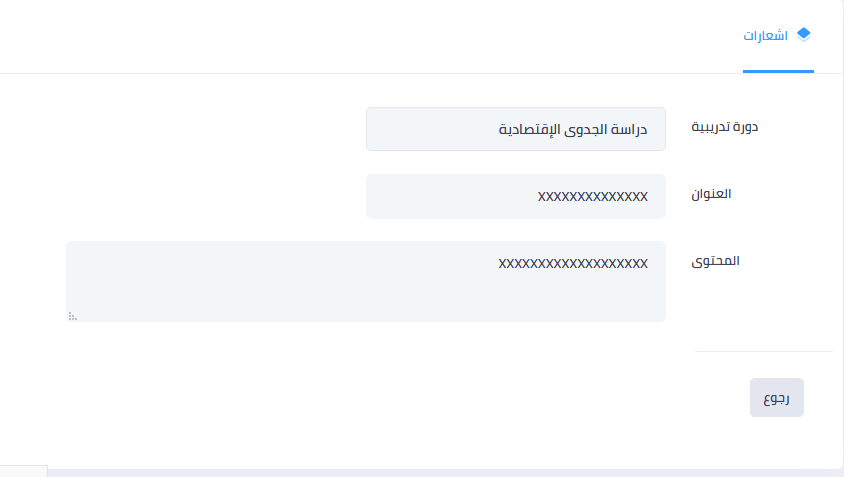 لنسخ الاشعار و ارسالهاضغط على الرمز الموضح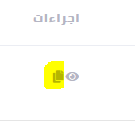 و قم باختيار الدورة التدريبية لارسالة الطلاب المشتركين فيها الاشعار 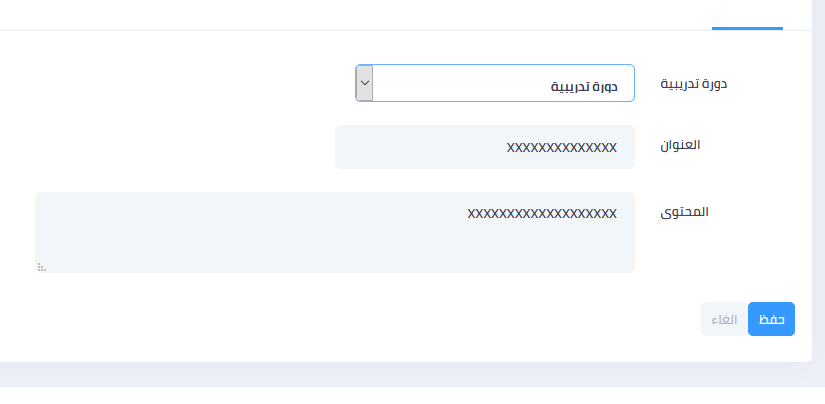 تسجيل الخروجقم بالضغط على اسمك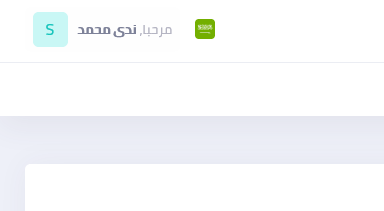 قم بالضغط على تسجيل الخروج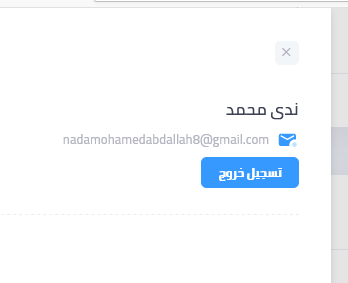 